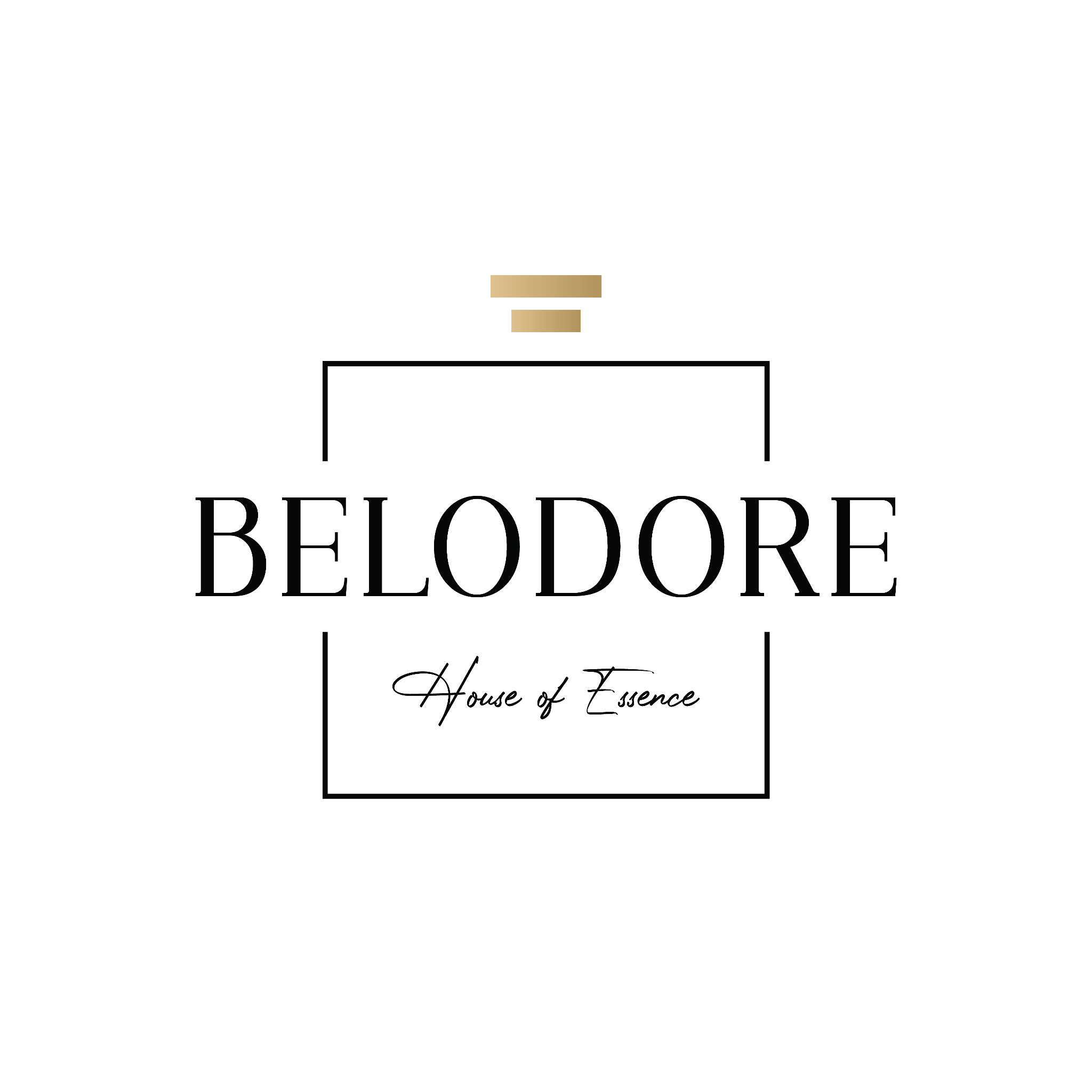 ZAHTJEV ZA REKLAMACIJUPODACI O OSOBI KOJA PODNOSI REKLAMACIJUPODACI O OSOBI KOJA PODNOSI REKLAMACIJUIme i prezime:OIB:Adresa za isporuku:E-mail adresa:Kontakt telefon:PODACI O PROIZVODUPODACI O PROIZVODUPODACI O PROIZVODUPODACI O PROIZVODU(koje možete pronaći na računu koji Vam je dostavljen uz proizvod)(koje možete pronaći na računu koji Vam je dostavljen uz proizvod)Broj narudžbenice / otpremnice / računa:Naziv proizvoda:Bar kod proizvoda:Datum kada Vam je isporučen proizvod:OPIS NEDOSTATKA NA PROIZVODU:OPIS NEDOSTATKA NA PROIZVODU:KAKO BISTE ŽELJELI DA RIJEŠIMO VAŠU REKLAMACIJU:KAKO BISTE ŽELJELI DA RIJEŠIMO VAŠU REKLAMACIJU:(popravak, zamjena za drugi proizvod (opisati proizvod koji želite kao zamjenu), povrat novca)(popravak, zamjena za drugi proizvod (opisati proizvod koji želite kao zamjenu), povrat novca)Vaš potpis:Vaš potpis:NAPOMENA!NAPOMENA!Uz Zahtjev za reklamaciju neophodno je dostaviti i reklamirani proizvod i sve dokumente preuzete uz dotični proizvod.Uz Zahtjev za reklamaciju neophodno je dostaviti i reklamirani proizvod i sve dokumente preuzete uz dotični proizvod.POPUNJAVA BELODORE:POPUNJAVA BELODORE:Datum primitka zahtjeva:Reklamaciju primio:(potpis i pečat)(potpis i pečat)